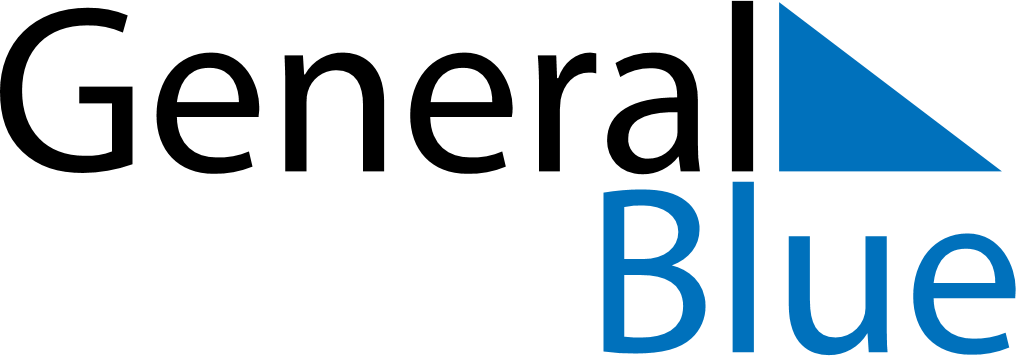 Liechtenstein 2029 HolidaysLiechtenstein 2029 HolidaysDATENAME OF HOLIDAYJanuary 1, 2029MondayNew Year’s DayJanuary 2, 2029TuesdayBerchtold DayJanuary 6, 2029SaturdayEpiphanyFebruary 2, 2029FridayCandlemasFebruary 13, 2029TuesdayShrove TuesdayMarch 19, 2029MondaySaint JosephMarch 30, 2029FridayGood FridayApril 1, 2029SundayEaster SundayApril 2, 2029MondayEaster MondayMay 1, 2029TuesdayLabour DayMay 10, 2029ThursdayAscension DayMay 11, 2029FridayFeiertagsbrückeMay 13, 2029SundayMother’s DayMay 20, 2029SundayPentecostMay 21, 2029MondayWhit MondayMay 31, 2029ThursdayCorpus ChristiJune 1, 2029FridayFeiertagsbrückeAugust 15, 2029WednesdayStaatsfeiertagSeptember 8, 2029SaturdayMariä GeburtNovember 1, 2029ThursdayAll Saints’ DayDecember 8, 2029SaturdayImmaculate ConceptionDecember 24, 2029MondayChristmas EveDecember 25, 2029TuesdayChristmas DayDecember 26, 2029WednesdayBoxing DayDecember 31, 2029MondayNew Year’s Eve